                                                                 IIMalownicza jesień- październik 2020  Konspekt zajęć wychowawczych  Temat: Jesienna poezja                              Uczestnicy: Wychowankowie- pacjenci ZSS nr78 w IPCZDCele  ogólne: -niwelowanie stresu związanego z chorobą,- uwrażliwienie na twórczość dla dzieci i młodzieży,- zwrócenie uwagi na uroki jesieni, -doskonalenie umiejętności pracy zdalnej.Cele szczegółowe:  -zapoznanie się z utworami o tematyce jesiennej, - stymulacja wyobraźni, -rozwijanie percepcji słuchowej,- charakterystyka jesieni.Formy pracy: Praca zdalna, indywidualna , grupowa.Metody :Podająca- objaśnienia, polecenia.Materiały dydaktyczne: Linki z filmami  tematycznymi. Karty pracy. https://www.youtube.com/watch?v=DedD0SVZByo – ,,Jesień ‘’Józef Czechowicz https://www.youtube.com/watch?v=EqJkNTF5KfU&list=PLv5RZtfwV5cQxk9Ym1Kfa30IktRZIePGX&index=4- ,,Jesienny kujawiaczek ‘’ Dorota Gellnerhttps://www.youtube.com/watch?v=-sHerchE_0I- ,,Jesień” Edward Stachura -wykonanie Stare Dobre   Małżeństwo  Przebieg zajęćPrzywitanie się z wychowankami i zaproszenie do uczestnictwa w zajęciach.Objaśnienie tematu i formy zajęć.Zapoznanie się u utworami poetyckimi o jesieni https://www.youtube.com/watch?v=DedD0SVZByo – ,,Jesień ‘’Józef Czechowicz https://www.youtube.com/watch?v=EqJkNTF5KfU&list=PLv5RZtfwV5cQxk9Ym1Kfa30IktRZIePGX&index=4- ,,Jesienny kujawiaczek ‘’ Dorota Gellnerhttps://www.youtube.com/watch?v=-sHerchE_0I- ,,Jesień” Edward Stachura -wykonanie Stare Dobre   Małżeństwo Rozmowa o tym, co charakteryzuje jesień na bazie odsłuchanych utworów poetyckich i posumowanie zajęć.5.   Podziękowanie za udział  i zachęcenie wychowanków do wykonania kart pracy.                                                                                                               mgr Beata Kamińska    Kompetencje kluczowe- Świadomość i ekspresja kulturalna                                                                                    -1-            Karty pracy- Jesienna poezja                               Przeczytaj proponowane wiersze i spróbuj zilustrować jeden z nich                       ,, Zbieramy kasztany ‘’ Zbieramy kasztany, robimy w nich dziurki, a wtedy je można nawlekać na sznurki. Tak robi się lejce, naszyjnik z korali. Kasztany, kasztany będziemy zbierali.                        Władysław Broniewski ,,Pokochaj jesień"Spróbuj pokochać jesieńz niesamowitymi urokamiSpójrz ile piękna niesieobdarzając cię nowymi dniami.Kolorowo jak wiosnąbarwne liście ostatki zieleniDadzą chwilę radosnątwą szarość życia mogą odmienić.Wieczór szybciej nastajesłońce też znika wcześniej niż latemLecz nowe czy nie dajechwile spokoju skorzystaj zatem.                                                Tadeusz Karasiewicz  Źródło:https://www.chillizet.pl/Styl-zycia/Dom/Cytaty-i-wierszyki/Wiersze-o-jesieni-dla-dzieci-rymowane-znanych-poetow-Tuwim   mgr   Beata Kamińska                                                                          -2-                                              Karty pracy- Jesienna poezja    Zilustruj taniec liści w dowolny sposób( kołysaniem, ruchem rąk, tańcem, rysunkiem …)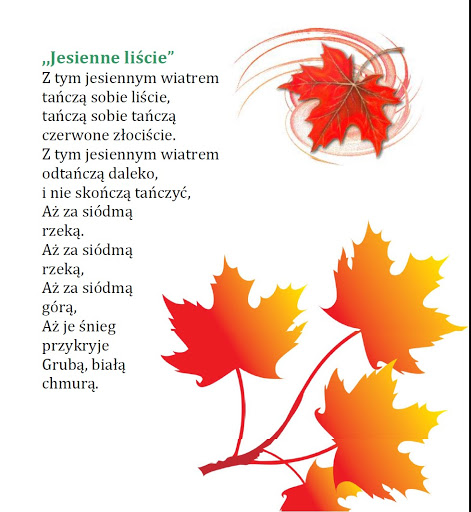 Ewa Szelburg Zarembinahttps://lh3.googleusercontent.com/proxy/TK1FdvFi-EI6GSrXe-9ZD5tsZ8pAHlMPNXNUtLRa_ByGGeZjjv3MSI2YpTjmgQxPsHAOdVOXBPcxvlR8fYDmL3A1cWdwsWxrc5kxjLJocxniFuoOHgx1L1MiFbQ1JPgdxurMW1jKD0Q                                                                                                           mgr Beata Kamińska                                                                -3-                                                                                                                                                                                                                                                     Karty pracy- Jesienna poezja     Na podstawie wiersza -piosenki pokoloruj odpowiednio obrazek    ,,Jarzębina’’
I.
Już lato odeszło i kwiaty przekwitły,
a jeszcze coś w polu się mieni,
To w polu i w lesie czerwienią się, spójrzcie
korale, korale jesieni.

Ref.:
Idzie lasem pani jesień,
jarzębinę w koszu niesie.
Daj korali nam troszeczkę,
nawleczemy na niteczkę.

II.
Włożymy korale, korale czerwone
i biegać będziemy po lesie.
Będziemy śpiewali piosenkę jesienną,
niech echo daleko ją niesie.

Ref.:
Idzie lasem...
                              Anna Chodorowskahttps://www.youtube.com/watch?v=EuSjll72_sg – piosenka wykonana przez dzieci                                                                   -4-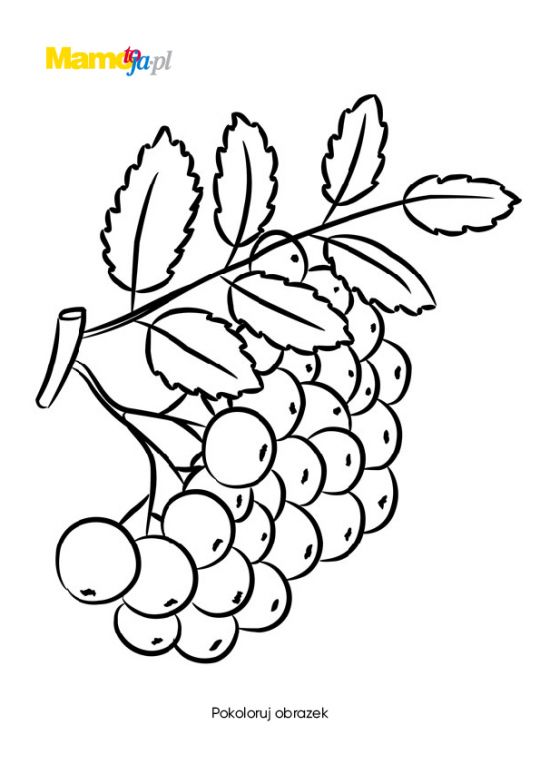 https://s.mamotoja.pl/i/jesienne-kolorowanki-jarzebina-GALLERY_MAI2-106542.jpg                                                                                        mgr Beata Kamińska